Figure S1. PCoA axis 1 and 2 for the abundance of hunted species at the Order level in Huni Kuin indigenous lands. Open circle – information on hunting without dogs; Filled circle – information on hunting with dogs.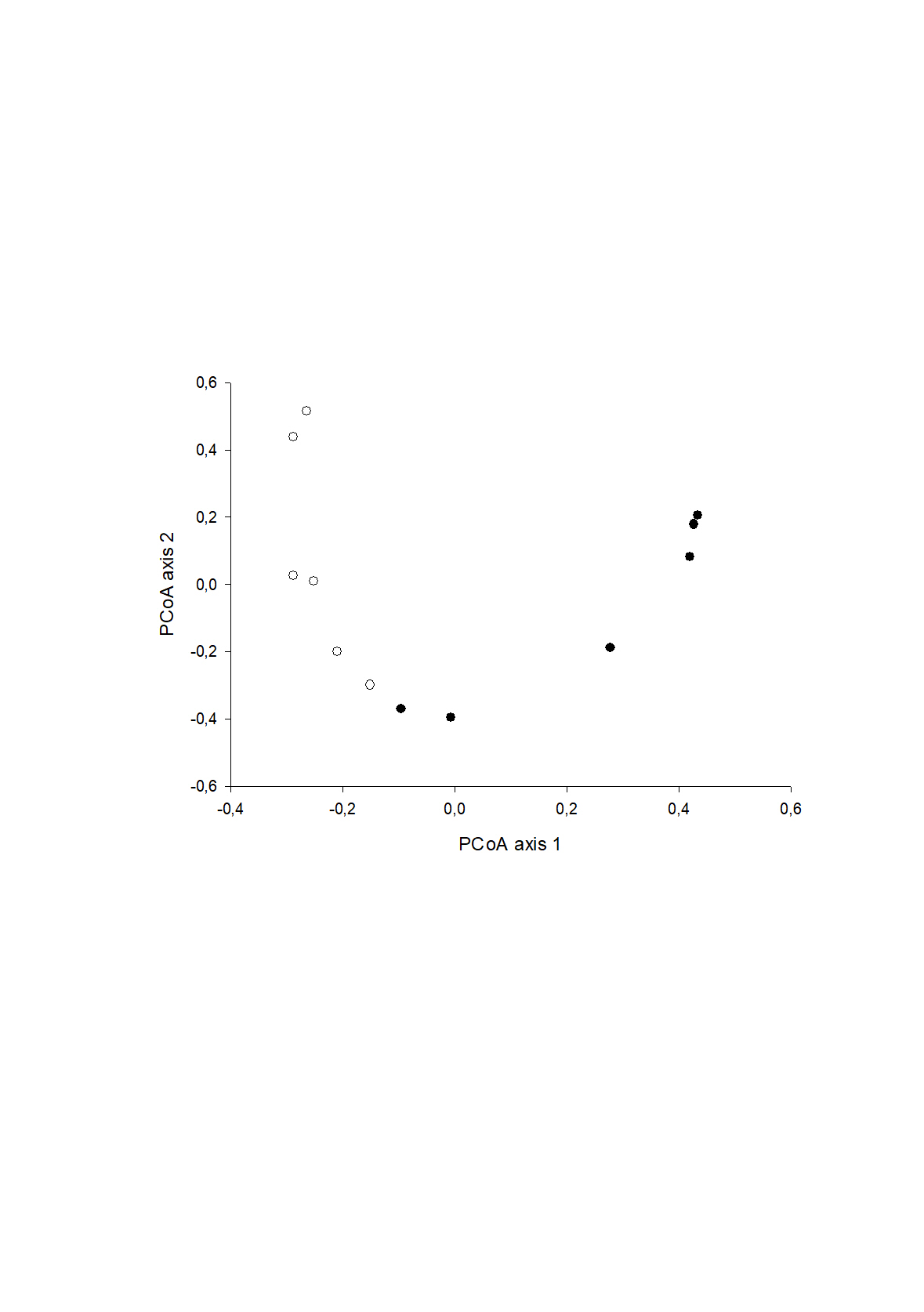 